Практична робота № 5ТЕМА: Розрахунок густоти культур і потреби садивного матеріалу по породах взалежності від схеми змішування і розміщення в лісових культурах в різних типах умов місцезростання.МЕТА: Навчитись розраховувати густоту культур і потребу садивного матеріалу по породах в залежності від схеми змішування і розміщення культур в різних типах умов місцезростання.ОБЛАДНАННЯ І МАТЕРІАЛИ : Обчислювальна техніка, підручник по лісових культурах, довідники по лісових культурах.Теоретичні відомостіГустота лісових культур ( ДСТУ 2980-95) – це кількість деревних і чагарникових рослин, що вирощується на одиниці лісокультурної площі.Густота лісових культур обчислюється за формулою:10000N = -----------РжДе N – густота лісових культур, шт/ га Рж- площа живлення одного саджанця, м2.В свою чергу площа живлення визначається по формулі:Рж = а . бДе а - відстань між рядами культур, м;б – відстань між саджанцями в рядку, м.Потребу садивного матеріалу по породах визначаємо в залежності від схеми посадки лісових культур. Для цього встановлено процентну участь кожної породи в схемі змішування. Наприклад:0,5 м С С С Б Б С С С Б Б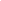 С С С Б Б2,0 мГустота культур згідно даної схеми змішування буде :N= = 10000 шт/га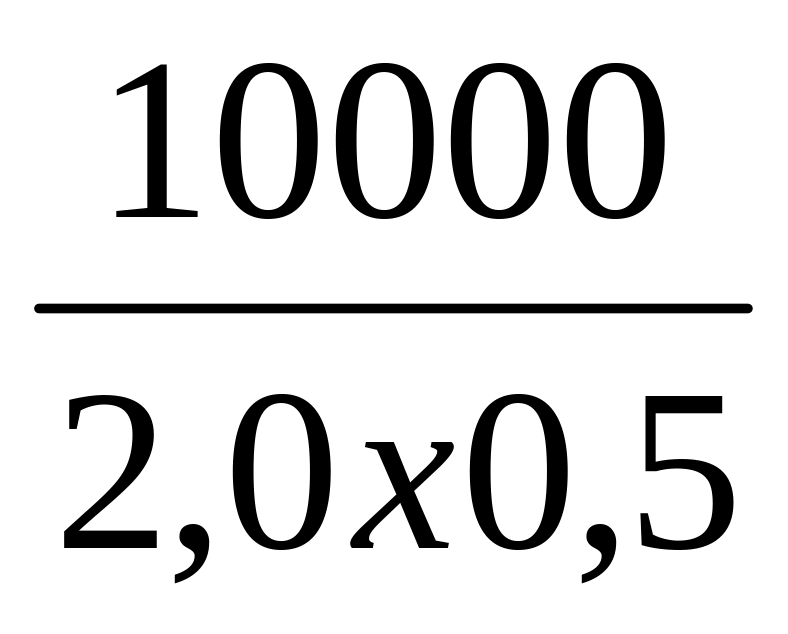 Визначаємо процентну участь сосни і берези в схемі змішування: Для цього перераховуємо всі садивні місця в даній схемі і складаємо пропорціїСосни 15 місць – 100%9 місць – х %9 . 100х= --------------- = 60%15Берези 15 місць – 100 % 6 . 1006 місць – х % х = ---------------- = 40%15Отже, в даній схемі посадки 60% займає сосна, 40 % займає береза. Отже, кількість садивних місць сосни буде 10000 . 0,6 = 6000 шт/ га, а берези 10000 . 0,4= 4000 шт/гаХІД РОБОТИОзнайомитись з індивідуальним завданням, на практичну роботу і переписати вихідні дані.Схематично у вигляді кольорового малюнка зобразити схему посадки лісових культур та вказати спосіб змішування порід в культурах.Розрахувати густоту лісових культур для різних типів умов місцезростання в залежності від схеми посадки.Розрахувати необхідну кількість садивного матеріалу для створення лісових культур на 1 га і всю площу посадки , в тому числі по породах.Оформити і пояснити результати розрахунків.КОНТРОЛЬНІ ПИТАННЯ1.Від чого залежить густота лісових культур?2.Якф супутні породи характерні для типів лісорослинних умов С3, Д2, А3.3.Які переваги та створення лісових культур площадками і де цей спосіб використовують?4.В яких типах лісорослинних умов найбільш ефективно вирощують вільху чорну, ялицю білу, грушу лісову, сосну кримську?5.Назвіть типи змішування лісових культур.Вихідні дані по варіантахРЕЗУЛЬТАТИ ПРАКТИЧНОЇ РОБОТИ № 8 Ознайомлюємось з індивідуальним завданням на практичну роботу і переписуємо вихідні дані.Вихідні дані до практичної роботи № 8 1.1 Схематично у вигляді рисунка з умовними позначеннями зображуємо першу схему посадки лісових культур та вказуємо спосіб змішування порід в культурах.Спосіб змішування порід в культурах ____________________________________1.2 Розраховуємо густоту лісових культур для цієї схемиN= = = 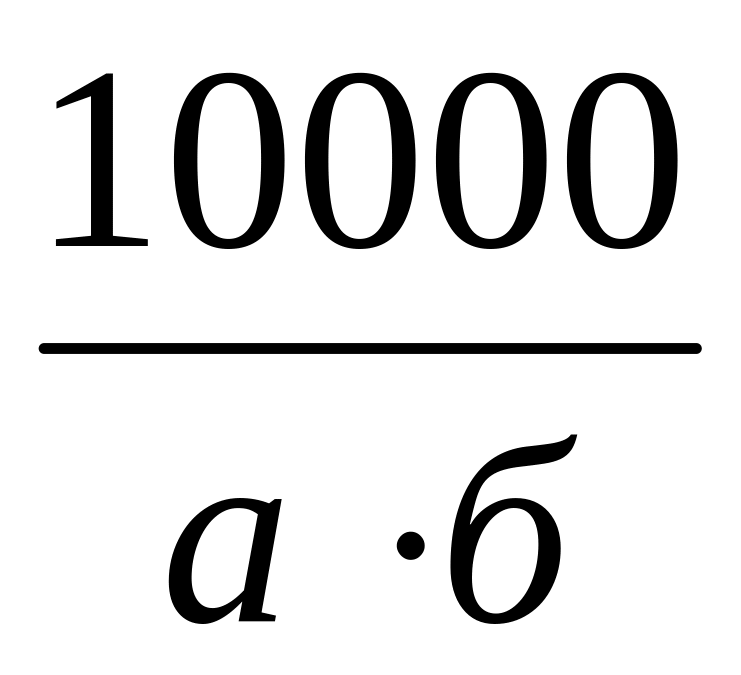 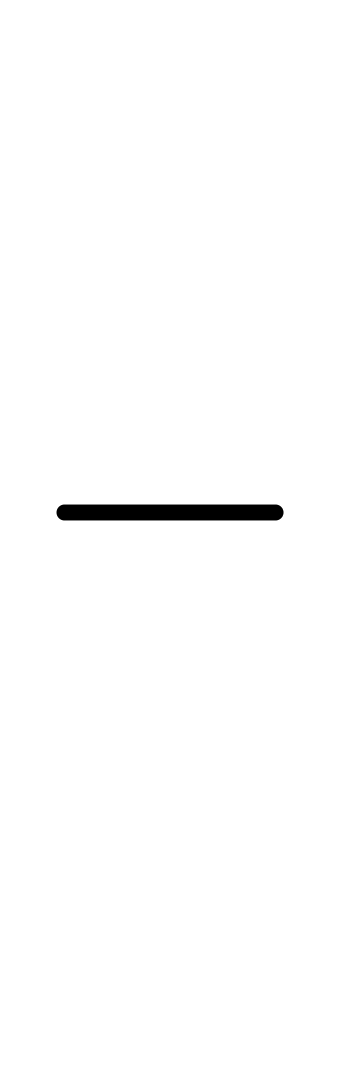 Де N – густота лісових культур, шт/га;а - відстань між рядами культур, м;б – відстань між саджанцями в рядку, м.1.3 Розраховуємо необхідну кількість садивного матеріалу для всієї площі, в тому числі по породах:Nзаг. = N х S =де S – загальна площа лісових культур. Так як в схемі змішування припадає ____% на породу _____________ , то саджанців її буде потрібно N= = --------------------=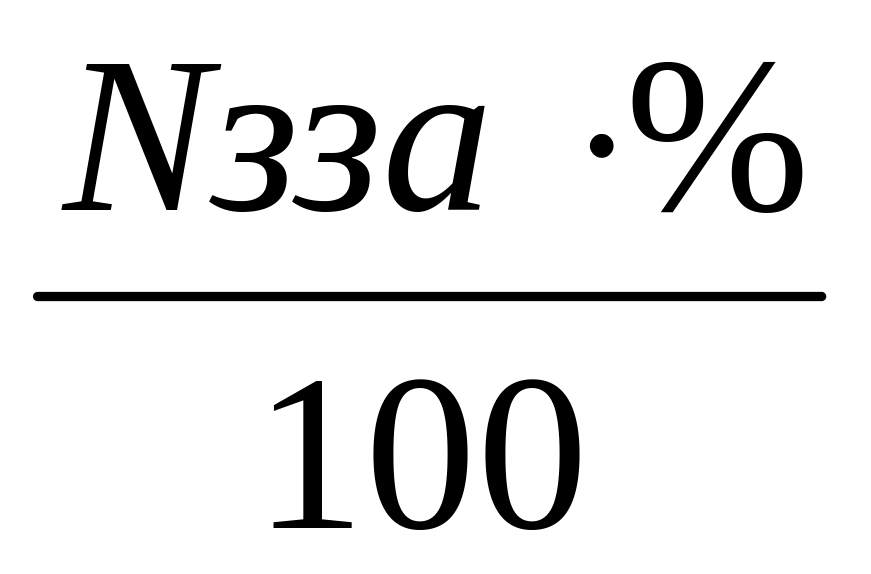 Розрахунок для інших порід:2.1 Схематично у вигляді рисунка з умовними позначеннями зображуємо другу схему посадки лісових культур та вказуємо спосіб змішування порід в культурах.Спосіб змішування порід в культурах ____________________________________2.2 Розраховуємо густоту лісових культур для цієї схемиN= = = Де N – густота лісових культур, шт/га;а - відстань між рядами культур, м;б – відстань між саджанцями в рядку, м.2.3 Розраховуємо необхідну кількість садивного матеріалу для всієї площі, в тому числі по породах:Nзаг. = N х S =де S – загальна площа лісових культур. Так як в схемі змішування припадає ____% на породу _____________ , то саджанців її буде потрібно N= = --------------------=Розрахунок для інших порід:3.1 Схематично у вигляді рисунка з умовними позначеннями зображуємо третю схему посадки лісових культур та вказуємо спосіб змішування порід в культурах.Спосіб змішування порід в культурах ____________________________________3.2 Розраховуємо густоту лісових культур для цієї схемиN= = = Де N – густота лісових культур, шт/га;а - відстань між рядами культур, м;б – відстань між саджанцями в рядку, м.3.3 Розраховуємо необхідну кількість садивного матеріалу для всієї площі, в тому числі по породах:Nзаг. = N х S =де S – загальна площа лісових культур. Так як в схемі змішування припадає ____% на породу _____________ , то саджанців її буде потрібно N= = --------------------=Розрахунок для інших порід:ВИСНОВОК:№ варіант.Тип умов місцезрост.Схема змішуванняРозміщення садильних місцьПлощ лісов.культ.гаПлощі для варіантівПлощі для варіантівПлощі для варіантівПлощі для варіантів№ варіант.Тип умов місцезрост.Схема змішуванняРозміщення садильних місцьПлощ лісов.культ.гаВаріантПлощаВаріантПлоща1234567891АоД2С3С-С-С-С-С-С6В рядкуД-ЛЩ-КЛ-ДС-Лп-С-Лп2,0х0,42,5х0,52,5х0,751,62,01,8112,61,82,1214,42,32,92В0С2А2С-С-С-С-СкрПлощад.8 росл.сосни2 росл.дубаС-С-С-С-Б2,0х0,5600 площ.2,5х0,51,92,21,5121,52,01,7220,72,73Д4Б3А2Д-Д-ВхчПлощад.8 росл. Сосни2 росл.дуба 2 рос.бер.С-С-С-С-Б3,0х0,752х1м600 площ.2,5х0,50,81,12,1130,50,94,4230,82,13,44В2А2Д0С-С-С-Д-СпЛанками в рядку 18 р.Сосни 5 росл.берези подеревне в рядкуД-кл.тат.-Дкл.тат.2,0х0,42,5х0,42,5х0,52,21,70,9144,23,31,6243,21,41,35А4В1Д2Площ. На мікропідвиж 5 рос.сосни зв. 12 рос. берези пухнастоїС-С-С-Скр-СкрЛанками в рядкуД-Д-Д-Д-Д-Лщ-Лщ-Л1х1м500 штук2х0,52,5х0,71,22,32,4151,82,23,2251,31,51,76С2ДзВ1Д-Д-С-С-ЛщЛанками 10 росл.дуба2 росл.ясенаС-С-С-С-С-С6-Скр.2,5х0,753,0х0,52,0х0,54,22,73,3162,47,22,2263,43,72,57АоВ2Д3Ланками 15 росл.сосниАлич5 росл.соснВанксаС-С-С-С-Д(спірея через одне посадове місце)Д-Д-Д-Ял-Вх-Вх2,0х0,42,0х0,43,0х0,757,00,83,7174,41,21,8273,07,38,28С1В4Д2Скр-Скр-Скр-ДПлощ.7 сосн.5вільх.ч.Д-Д-Д-Д-Гр-Кл2,5х0,51,5х1,5450шт/га2,5х0,72,09,94,3183,23,27,1282,32,31,79С3А1Д4С-С-Д-Д-ЛпС-С-С-С-Сб-СбВільхи чорної 5 росл.Ясена ф.болотна 5 росл.2,5х0,72,0х0,5400 площ1,5х2м3,23,40,9192,34,33,2293,71,72,310Д3В2С1Ланками 5 росл. Дуба2росл.ясена2 росл.крушС-С-С-Кл.тат.-Д-Кл.т.3,0х0,62,0х0,62,5х0,64,43,11,5201,47,20,6303,18,43,7№ варіант.Тип умов місцезростання.Схема змішуванняРозміщення садивних місць,мПлоща лісовихкультур,га№ варіант.Тип умов місцезростання.Схема змішуванняРозміщення садивних місць,мПлоща лісовихкультур,га